TITLE: TIMES 14 BOLD, ALL CAPITAL LETTERS, CENTERED,SPACING 1.5, NO ADDITIONAL SPACING, MAX 2 LINESAuthor Name & Surname1, Underlined Presenting Author Name and Surname2*, Author Name and Surname3, Times 12, normal, centered, spacing 1.5 lines1 Affiliation 1: Research group, Department, etc., Institution, Address, City, Postal code (Country);2 Affiliation 2;3 Affiliation 3, Times 10, italic, centered, spacing 1.5 lines*Email: presentingauthor@institution.itAbstract body: Times 12, normal, justified, spacing 1.5 lines, no additional spacing, no indentations. Reference numbers in square brackets before any punctuation [1], Figure1, Table 1, max 1 figure or 1 table. DO NOT EXCEED ONE-PAGE LENGTH. 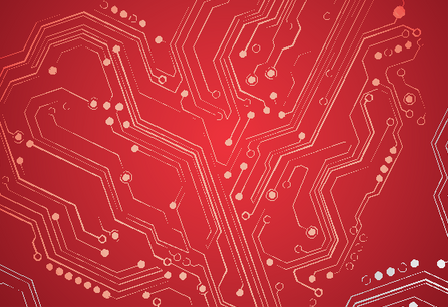 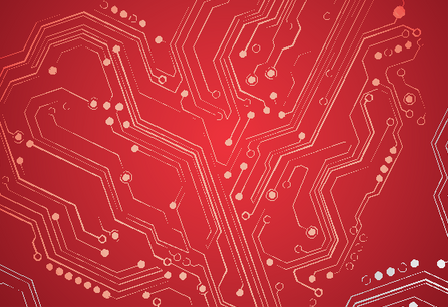 Lorem ipsum dolor sit amet, consectetur adipiscing elit. Phasellus congue euismod risus nec dapibus. Maecenas nec nulla ut mi malesuada lacinia et vitae ipsum. Phasellus pellentesque arcu arcu, eget posuere enim posuere a. Aliquam vestibulum velit id lectus suscipit, sit amet condimentum ante maximus. Maecenas euismod elit eu molestie tempus. Maecenas consequat orci in justo lobortis tempus. Curabitur suscipit ligula tortor, id semper tellus pharetra nec. Donec laoreet quis enim eget pretium. Aenean nec odio mattis, tincidunt lacus ut, semper quam. Morbi sagittis tellus metus, sit amet dictum orci dapibus vel. Mauris pharetra mauris quis condimentum imperdiet. Pellentesque vulputate risus vel ornare dictum. Vivamus ornare mauris nec nisi vulputate laoreet. In at tempor velit, volutpat faucibus diam. Nulla facilisis convallis ultrices. Pellentesque ac leo mi. Nullam ipsum justo, pulvinar a venenatis et, sodales rutrum dolor. Etiam sit amet massa sed ligula dignissim consequat in et lectus. Aliquam ac lacus a odio auctor tempor non non ante. Integer sit amet dolor quis lacus fringilla tempor. Aenean dolor mi, rhoncus et posuere ac, fringilla at nunc. Sed est erat, tincidunt sit amet posuere sit amet, ullamcorper eu quam. Fusce suscipReferences:[1] N. Surname, N.Surname, N. Surname, N. Surname, Abbr. J. Name, Volume# (year) p-p/article#.Acknowledgements:Funding info, project #, etc.